15 Allegato 3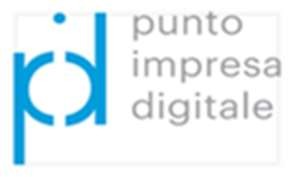 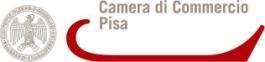 BANDO RIPARTENZA – PISA 2021 PROCURAINCARICO PER LA PRESENTAZIONE TELEMATICA DELLA DOMANDAA VALERE SUL “Bando Ripartenza – Pisa 2021”PROCURA AI SENSI DELL’ART. 1392 C.C.Il/La sottoscritto/a 	 Legale rappresentante	 Titolare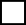 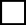 della società /impresa denominata 	CONFERISCEal sig. (cognome e nome dell’intermediario)  	in qualità di:	 Professionista	 Altro soggetto delegato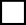 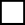 PROCURA SPECIALEper la presentazione telematica della domanda ai fini della partecipazione al Bando “Ripartenza – Pisa” tramite WebTelemaco.Domicilio Speciale: è eletto domicilio speciale, per tutti gli atti e le comunicazioni inerenti il procedimento amministrativo, presso l’indirizzo di posta elettronica indicato nell’anagrafica Webtelemaco.Il presente modello va compilato, sottoscritto con firma digitale da parte del titolare /legale rappresentante dell’impresa ed allegato alla domanda caricata su Webtelemaco.Firma Digitale del Titolare /legale rappresentateAi sensi dell’art. 48 del D.P.R. 445/2000 e del D.lgs 196/2003 e s.m.i., nonché del Regolamento UE 679/2016, si informa che i dati contenuti nel presente modulo saranno utilizzati esclusivamente per gli adempimenti amministrativi relativi alla presentazione telematica della domanda.Camera di Commercio di Pisa – Bando ripartenza – Pisa 2021